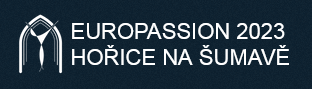 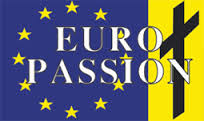 FORMULAIRE D’INSCRIPTION 
Europassion International Congress 
8 – 11 juin 2023
Hořice na Šumavě, République tchèque

I. Données du groupe / de l’association 
II. Délégués du Congrès
III. DoprovodIV.  AlterneEn cas de capacité libre, il est possible d’inscrire un  plus grand nombre de participants en plus, c’est-à-dire du 6 au 31 janvier 2023. Nous vous informerons des capacités disponibles d’ici le 5 janvier 2023.Nous sommes intéressés par  l’inscription supplémentaire d’un plus grand nombre de participants:☐ oui 	Donner le nombre de bénéficiaires potentiels............ 
☐ nonV. Hébergement et nourriture (Wellness Hotel Frymburk)IMPORTANT: L’hôtel est un centre de bien-être, alors n’oubliez pas d’apporter un maillot de bain avec vous pour profiter de la piscine.  https://www.hotelfrymburk.czVI.  Langue de communication  
☐ Anglais
☐ Français
☐ Allemand☐ Italien 
☐ EspagnolVII.  Comment vous voyagez☐ en voiture		Remarque: Il est possible de se garer gratuitement dans le parking de l’hôtel.☐ en train		☐ Bus		☐ en avion	à l’aéroport Václav Havel de Prague, République tchèque☐ en avion jusqu’à l’aéroport 	de Linz, AutricheLes informations détaillées sur le transport à l’Hôtel Wellness Frymburk pour les participants qui voyageront en train, bus ou avion ne seront spécifiées que sur la base d’informations sur les arrivées ou les arrivées des participants individuels. Date et lieu :
.......................................................... 
Signature et cachet
INSTRUCTIONS ET INFORMATIONS NÉCESSAIRESDate limite d’inscription
Le formulaire rempli doit être remis avant le 31.  Décembre, 2022, à l’adresse suivante:Společnost pro zachování Hořických pašijových her, z.s.Hořice na Šumavě 6382 22 Hořice na ŠumavěRépublique tchèqueou par e-mail : pasije@seznam.cz
Frais d’inscription et facturation
Frais d’inscription 150 € par délégué au congrès (+ 30 € par nuit pour un lit simple)
200  € par accompagnateur (+ 30 € par nuit pour un lit simple)Numéro de compte :IBAN: CZ7501000001150985670227BIC/SWIFT: KOMBCZPPXXXNom de la banque: Komerční bankaSiège social de la banque : Na Příkopě 33, 114 07 Praha 1, P.O. BOX 839, République tchèque
L’inscription sera valable après paiement de la cotisation, également payable par 31.  Décembre 2022. 
Nous confirmerons la réception du paiement.
Contactez
Miroslav Kutlák: +420 777 662 713, miroslavkutlak@gmail.comPavla Křišťanová: (EN, DE) + 420 724 013 510, kristanka@gmail.compasije@seznam.czwww.europassion2023.com
EmplacementHébergement et ouverture du congrès – Wellness hotel Frymburkwww.hotelfrymburk.czLe lieu principal du congrès – Hořice na Šumavěhttps://en.wikipedia.org/wiki/Hořice_na_ŠumavěNom officiel de la société/groupe de la passionPersonne de contactAdresseCode postal – VilleMessagerie électroniqueTéléphoneNIFNom et prénomID/ passeportDate de naissance1.2.Nom et prénomID/ passeportDate de naissance1.2.Date d’arrivée:Date de départ:Nombre de chambres doublesNombre de chambres doublesNombre de chambres doublesNombre de chambres individuelles (+ 30 € par jour)Nombre de chambres individuelles (+ 30 € par jour)Nombre de chambres individuelles (+ 30 € par jour)Allergies à l’empoisonnement P, régime alimentaire spécial:Date d’arrivéeDate de départLa plaque d'immatriculationJour, heure et lieu d’arrivéeJour, heure et lieu de départNuméro de train – arrivéeNuméro de train – départJour, heure et lieu d’arrivéeJour, heure et lieu de départNuméro de bus – arrivéeNuméro de bus – départJour, heure et lieu d’arrivéeJour, heure et lieu de départNuméro de vol – arrivéeNuméro de vol – départJour, heure et lieu d’arrivéeJour, heure et lieu de départNuméro de vol – arrivéeNuméro de vol – départ